Executive Board Meeting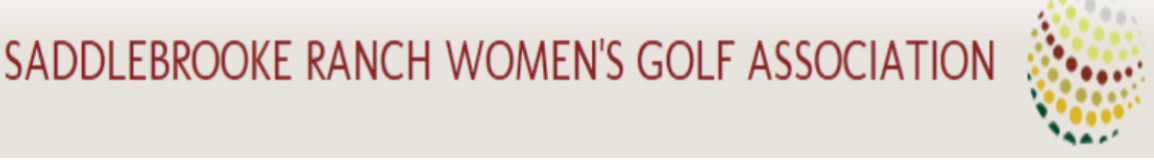 11-28-17The meeting was called to order by President, Joyce DeYoung at 12:30 p.m. Present: Sue Wells, Joyce DeYoung, Janice Mihora, and Alex Anna Absent: Brenda ArmeniaJoyce DeYoung provided the agenda.MINUTESThe minutes from 10-31-17 were approved with one correction; add gift cards for committee chairs.TREASURER’S REPORTSue gave the treasurer’s report.  We have a balance of $6,740.76.35 members have renewed their membership.  Sue will send Janice the names of those who have not renewed and Janice will send them an email reminder.SPONSORSHIPSue reported that Brenda is composing a letter of intent to be sent to our current sponsors.Janice will send a thank you note to Coyote Golf Carts.STATE MEDALLIONNo one is attending.CALENDARAlex reported the following changes and/or dates for next year’s tournaments:Ryder Cup/Soheim Cup: February 12 & 13President’s Cup: March 19 & 20Club Championship: April 23 & 24Sadie Hawkins: September 11Member/Member: December 11BALLOTSJanice will put the paper ballots in the pro shop on Friday, December 1st.  An email has already been sent to the membership.BY-LAWSJanice will send an email to the membership to inform them the by-laws were approved by the membership. QUEENS OF SWINGIt was agreed that it was a very successful tournament. COMMITTEE HEADSIt was agreed to give gift cards to committee heads.  We will honor them with a “thank you” and a brief talk about them at the Holiday Party. Board members will send  their suggestions and information on each chair to Janice and she will compile for Joyce to read at the party.MEMBER/MEMBER34 have signed up and paid for this event. CATALINA CUPJoyce reported that SBRWGA has been accepted to be part of the Catalina Cup for the 2018-19 season.HOLIDAY PARTY	The 2018 Board will be introduced at this event.BUDGETSue presented the 2018 budget.  It was approved unless the amount needed to host the Robson Cup/Challenge changes.  Brenda will attend the meeting on Wednesday, November 29, 2017 and get the information. GIFTS AND AWARDSIt was agreed:Mike & Ken $25 each – gift cardsMost Improved - $25 gift cardBirdies & Chip-ins – split the $400Ringers – Gross and net in each flight - $10 each. With 3 flights. One overall winner in low gross and in low net $10 each.Committee Chairs - $10 each – gift cardsRespectfully Submitted,Janice MihoraSecretary